DAFTAR ISIBAB II : DASAR-DASAR ALGORITMAA. Dasar-Dasar Algoritma     1. Proses2. Aksi3. InstruksiB.  Struktur Penulisan Algoritma 1. Kepala Algoritma 2. Deklarasi 3. Deskripsi C. Komentar (Comment) Algoritma D. Penamaan/Pengenal (Identifier) E. Struktur dasar algoritma dan pemogramanRuntunanPemilihanPerulanganflowchartF. Variabel G. Konstanta H. Ekspresi 1. operator aritmatika 2. operator perbandingan 3. operator string 4. Logika 5. Tingkatan-tingkatan dalam operator I. Penugasan (Assigment) J. Input dan Output 1. Input 2. Output BAB II : DASAR-DASAR ALGORITMAA. Dasar – Dasar Algoritma   1. Proses        Dikerjakan oleh pemroses (CPU)    2. Aksi  Mengerjakan suatu tindakan (Aksi), maka sejumlah Operasi sesuai dengan Aksi yang dikerjakan oleh Pemroses   3. Instruksi       Algoritma disusun oleh sederatan Langkah Instruksi yang Logis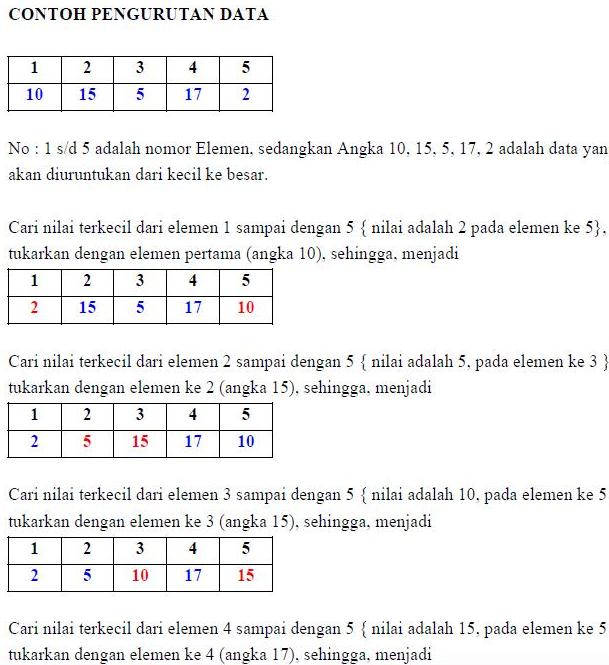 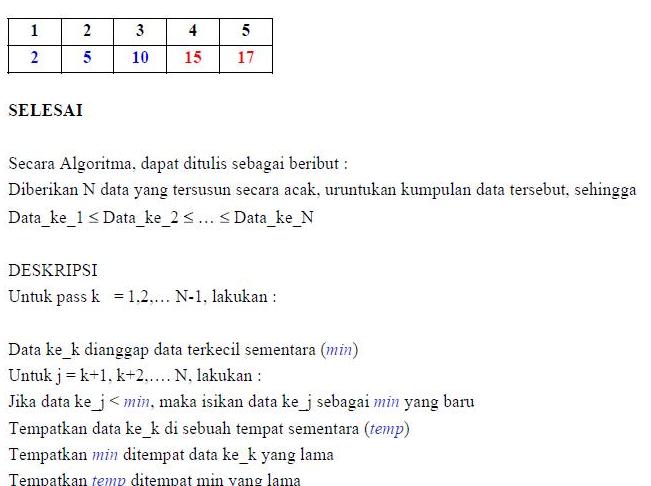 B. Struktur Penulisan AlgoritmaMulai dari bab ini dan seterusnya, penulisan algoritma hendaknya menggunakan format pseudocode agar nantinya mudah diterjemahkan ke dalam bahasa pemrograman Pascal dalam mata kuliah Pemrograman pada semester berikutnya. Penulisan algoritma dalam format pseudocode ini mengikuti aturan-aturan yang dipakai dalam buku tulisan Rinaldi Munir yang berjudul “Algoritma dan Pemrograman”. Dalam buku tersebut, struktur penulisan algoritma dibagi menjadi 3 bagian yaitu bagian kepala, bagian deklarasi, dan bagian deskripsi. Struktur lengkapnya dapat dilihat di bawah ini.01 Algoritma NAMA_ALGORITMA02 {Penjelasan tentang algoritma, yang berisi uraian singkat mengenai apa yang dilakukan oleh algoritma}03 DEKLARASI04 {semua nama yang dipakai, meliputi nama tipe, nama tetapan, nama variabel, nama prosedur, dan nama fungsi didefinisikan di sini}0506 DESKRIPSI:07 {semua langkah/aksi algoritma dituliskan di sini}1. Kepala AlgoritmaKepala algoritma adalah bagian yang terdiri dari nama algoritma dan penjelasan algoritma. Aturan pemberian nama algoritma mengacu pada aturan pemberian nama pengenal yang akan dibahas pada bagian berikutnya. Nama algoritma hendaknya singkat, namun mencerminkan isi algoritma secara keseluruhan. Bagian penjelasan algoritma berisi penjelasan mengenai hal-hal yang dilakukan oleh algoritma secara singkat. Contoh kepala algoritma dapat dilihat di bawah ini.01 Algoritma LUAS_SEGITIGA02 {Menghitung luas segitiga berdasarkan panjang alas dan tinggi segitiga yang diinput user. Luas segitiga dapat diperoleh dari rumus Luas = 0,5 x alas x tinggi}01 Algoritma Menentukan_Bilangan_Prima02 {Menentukan apakah suatu bilangan bulat yang diinputkan oleh user merupakan bilangan prima atau komposit. Algoritma akan mencetak kata “prima” apabila bilangan tersebut adalah bilangan prima, dan sebaliknya akan mencetak kata “komposit” bila bilangan tersebut bukan bilangan prima}2. DeklarasiBagian deklarasi berisikan semua nama pengenal yang dipakai di dalam algoritma. Nama tersebut dapat berupa nama tetapan (konstanta), nama peubah (variabel), nama tipe, nama prosedur, dan nama fungsi. Contohnya dapat dilihat di bawah ini.01 DEKLARASI02 {nama tetapan}03 const Npeg = 100 {jumlah pegawai}04 const phi = 3.14 {nilai phi}05 {nama tipe}06 type TTitik : record {tipe koordinat bidang kartesius}07 < x,08 y : integer09 >10 {nama peubah}11 c : char {karakter yang dibaca}12 Q : TTitik {titik dalam koordinat kartesius}13 ketemu : boolean {keadaan hasil pencarian}1415 function IsPrima(input x:integer) boolean16 {mengembalikan nilai true bila x adalah prima, atau false bila x adalah komposit}1718 procedure Tukar(input/output a,b : integer)19 {mempertukarkan isi variabel a dan b}3. DeskripsiBagian deskripsi merupakan inti dari algoritma. Bagian ini berisi uraian langkah-langkah penyelesaian masalah. Langkah-langkah ini dituliskan dengan notasi-notasi yang akan dijelaskan pada bab-bab selanjutnya.C. Komentar (Comment) AlgoritmaPenulisan algoritma yang baik selalu disertai pemberian komentar. Komentar merupakan suatu penjelasan mengenai suatu hal yang tertulis dalam algoritma dan komentar bukanlah merupakan bagian dari langkah-langkah penyelesaian suatu algoritma.Komentar ditulis di antara tanda baca kurung kurawal buka dan kurung kurawal tutup. “ { } “. Pada bagian kepala algoritma, penjelasan algoritma merupakan suatu komentar. Contoh lainnya dapat Anda lihat dalam contoh bagian deklarasi di atas. Pemberian komentar bukanlah suatu keharusan, namun algoritma yang disertai komentar-komentar yang tepat akan memudahkan pembaca lainnya untuk mengerti algoritma yang Anda buat.D. Penamaan/Pengenal (Identifier)Dalam algoritma, ada beberapa hal yang harus diberi nama atau pengenal. Hal-hal tersebut meliputi: nama algoritma, nama tetapan (konstanta), nama peubah (variabel), nama tipe, nama prosedur, dan nama fungsi. Pemberian nama harus mengikuti aturan-aturan sebagai berikut:1. hanya boleh terdiri dari huruf, angka, atau garis bawah2. tidak boleh dimulai dengan angka3. tidak membedakan huruf kapital maupun huruf kecil (non case-sensitive)4. panjang tidak dibatasi5. harus unik, artinya tidak boleh ada nama pengenal yang sama untuk hal yang berbeda6. hendaknya mencerminkan kegunaannyaPemberian nama pengenal ini biasanya mengikuti salah satu dari 2 gaya berikut:1. pemisah antar-kata menggunakan tanda garis bawah. Contoh: Luas_Segitiga2. pemisah antar-kata menggunakan huruf kapital Contoh: LuasSegitigaBeberapa contoh penamaan yang valid maupun tidak valid:01 Nama_4_Pegawai {valid}02 2_luas {salah, karena diawali angka}03 ^LuasSegitiga {salah, karena terdapat tanda ^}04 Luas_Segitiga_&_Lingk {salah, karena terdapat tanda &}05 Hati2 {valid}E. Struktur dasar algoritma dan pemogramanRuntunan (Sequence)Terdiri dari satu atau lebih instruksi. Tiap instruksi dikerjakan urut sesuai urutan penulisanPemilihan (Selection)Instruksi dikerjakan bila telah memenuhi kondisi tertentuIf kondisi Then aksi1 (kondisi=true) else aksi2 (kondisi=False)Perulangan (Repetition)Mengerjakan instruksi yang berulang.Repet aksi until kondisi (true=selesai; false=ulang)F. VariabelVariabel merupakan sesuatu yang digunakan sebagai tempat penyimpanan nilai dalam memori yang isinya dapat diubah. Contoh:01 k,l : integer02 c : char03 kalimat : string04 nilai1, nilai2, rata2 : realF. KonstantaKonstanta merupakan suatu nilai yang telah ditetapkan di awal pembuatan algoritma dan nilainya tidak dapat diubah oleh proses dalam algoritma. Cara mendefinisikan konstanta adalah dengan menambahkan kata kunci const diawal nama konstanta dan diletakkan di bagian deklarasi. Contoh:01 Deklarasi:02 const phi = 3.1403 const k = 0.504 const password = „SeCReT‟G. EkspresiEkspresi adalah serangkaian perhitungan nilai yang menghasilkan suatu nilai yang diinginkan. Ekspresi terdiri dari operand dan operator. Operand adalah nilai-nilai yang akan dihitung. Operator adalah lambang operasi yang dipakai dalam perhitungan. Contoh: 6 + 3, angka 6 dan 3 adalah operand, sedangkan tanda + merupakan operator. Operand dapat berupa tetapan (konstanta), peubah (variabel), atau hasil dari suatu fungsi. Operator dapat berupa operator unary, yaitu operator yang hanya memerlukan 1 operand, dan operator binary, yaitu operator yang memerlukan 2 operand. Beberapa jenis operator yang dipakai dalam algoritma adalah:1. operator aritmatikaLambang OperatorJenisTipe Operand1Tipe Operand2Tipe Hasil+, –unaryInteger RealInteger Real+, –, *BinaryInteger Integer Real RealInteger Real Integer RealInteger Real Real RealDivBinaryintegerintegerinteger/BinaryInteger Integer Real RealInteger Real Integer RealReal Real Real RealModBinaryIntegerIntegerInteger2. operator perbandinganLambang OperatorJenisTipe Operand1Tipe Operand2Tipe Hasil< <= > >= = <>Binary Binary Binary Binary Binary Binary Binary Integer Integer Real Char Char String BooleanInteger Real Real Char String String Boolean Boolean Boolean Boolean Boolean Boolean Boolean BooleanKeterangan:1. perbandingan char mengacu pada urutan karakter dalam tabel ASCII.    Contoh: „a‟ > „A‟ akan menghasilkan true2. perbandingan string, dibandingkan per karakter yang berkesesuaian mulai dari karakter pertama.    Contoh: „abc‟ > „aBc‟ akan menghasilkan true.3. perbandingan boolean, false diidentikkan dengan angka 0, sedangkan true diidentikkan dengan     angka 1. Jadi true > false akan menghasilkan true.3. operator stringYaitu lambang + yang merupakan operasi penyambungan (concatenation) Contoh: „anak‟ + „ku‟ akan menghasilkan „anakku‟4. LogikaLambang OperatorJenisTipe Operand1Tipe Operand2Tipe HasilnotUnaryBooleanBooleanand, or, xorBinaryBooleanBooleanBooleananot aTrue FalseFalse Trueaba and ba or ba xor btrue true false falsetrue false true falsetrue false false falsetrue true true falsefalse true true false5. Tingkatan-tingkatan dalam operatorPrecedenceoperatorKeteranganFirst (High)NOT + –Unary operatorSecond* / div modPerkalian dan pembagianANDBooleanThird+ –PenjumlahanOR XORBooleanFourth (Low)= <> < > >= <=RelasionalH. Penugasan (Assigment)Penugasan atau Assignment merupakan pemberian nilai ke variabel secara langsung. Notasi yang digunakan adalah . Nilai yang dapat diberikan adalah tetapan, peubah, ekspresi, maupun nilai yang dihasilkan oleh fungsi. Syarat penugasan adalah nilai yang diberikan harus sesuai dengan tipe variabel. Apabila tipenya tidak sama, maka berlaku tipe yang lebih luas dapat menampung tipe yang lebih sempit. Tipe integer dapat ditampung oleh tipe real, sebaliknya tipe real tidak dapat ditampung oleh tipe integer. Begitu pula dengan string dan char, char dapat diberikan ke string, namun tidak sebaliknya.Contohnya:01 Deklarasi:02 a,b : integer03 c,d : real04 nama1, nama2 : string05 huruf : char06 ketemu : boolean0708 Deskripsi:09 a 3 {boleh}10 b a + 4 {boleh}11 c 3 {boleh}12 a 0.5 {tidak boleh karena a tidak dapat menampung real}13 a b + c {tidak boleh karena b+c bertipe real}14 huruf „?‟ {boleh}15 nama1 „Ani‟ {boleh}16 nama2 nama1 + huruf {boleh}17 nama1 „a‟ {boleh}18 huruf nama1 {tidak boleh karena nama1 bertipe string}19 ketemutrue {boleh}20 ketemu „true‟ {tidak boleh karena „true‟ bertipe string}I. Input dan OutputMenurut Donald E. Knuth (1973, p4-6), algoritma memiliki 5 ciri pokok, yaitu:1. Finiteness Algoritma harus selalu berakhir setelah melakukan sejumlah langkah berhingga.2. Definiteness Setiap langkah dari suatu algoritma harus terdefinisi secara tepat (logis).3. Input Suatu algoritma dapat tidak memiliki input, ataupun memiliki satu atau lebih dari satu input.4. Output Suatu algoritma harus memiliki paling sedikit satu output.5. Effectiveness Algoritma yang dibuat diharapkan efektif, artinya setiap langkah yang hendak dilaksanakan dalam algoritma haruslah sederhana sehingga dapat secara prinsip dilakukan dengan tepat dan dalam waktu yang masuk akal apabila dilakukan secara manual oleh manusia dengan menggunakan pensil dan kertas.1. InputInput artinya meminta data yang diperlukan dari user. Sebagai contoh, dalam menghitung luas persegi panjang, tentu diperlukan data berupa besarnya panjang dan lebar bangun persegi panjang tersebut. Dengan kata lain, algoritma menentukan luas persegi panjang mempunyai 2 input berupa panjang dan lebar persegi panjang. Algoritma di buku ini menggunakan kata kunci read untuk menginput data. Bentuk penulisannya adalah Read(variabel1, variabel2, ..., variabeln) Data yang dapat diinputkan hanyalah data berupa integer, real, char, atau string. Sedangkan data boolean tidak dapat diinputkan menggunakan read. Dalam algoritma, kita tidak perlu memikirkan dari peralatan mana user menginput data, apakah dari mouse, keyboard, scanner, dan lain sebagainya. Hal itu merupakan masalah pemrograman. Pembuat algoritma juga tidak perlu memikirkan masalah tampilan saat penginputan berlangsung. Contohnya adalah01 Algoritma ContohPenginputan02 {contoh penggunaan read untuk menginput sejumlah data dari user}03 Deklarasi:04 a,b,c : integer05 d : real06 e : char07 f : string08 g : boolean09 Deskripsi10 {menginput data bil bulat, kemudian dimasukkan ke variabel a}11 Read(a)12 {menginput 2 data integer, dimasukkan ke variabel b dan c}13 read(b,c)14 {menginput data pecahan, kemudian dimasukkan ke variabel d}15 read(d)16 {menginput data bulat dan pecahan}17 read(a,d)18 {menginput data bulat, pecahan, dan 1 karakter}19 read(a,d,e)20 {menginput data string}21 read(f)22 {berikut ini adalah suatu kesalahan}23 read(g) {data boolean tidak dapat diinputkan}2. OutputOutput artinya mencetak informasi yang dihasilkan oleh algoritma. Sebagai contoh dalam algoritma menghitung luas persegi panjang, hasil akhir yang diinginkan adalah luas persegi panjang. Dengan kata lain, algoritma tersebut memiliki satu output yaitu luas persegi panjang. Algoritma dalam buku ini menggunakan kata kunci write untuk mencetak suatu data. Bentuk penulisannya adalah write(data1, data2, ..., datan) dimana data dapat berupa suatu data konstan, nama konstanta, ekspresi, maupun suatu variabel. Dalam algoritma, kita tidak mempermasalahkan ke peralatan mana data tersebut akan dicetak, karena merupakan masalah pemrograman. Kita juga tidak mempermasalahkan dalam format bagaimana data tersebut dicetak. Contoh:01 Algoritma ContohPengoutputan02 {berisi contoh-contoh penggunaan write untuk mencetak data}03 deklarasi:04 const k = 0.505 a : integer06 b : real07 c : char08 d : string09 e : boolean10 deskripsi11 read(a) {menginput sebuah data integer}12 write(a) {mencetak data hasil input tadi}13 write(b) {tidak boleh, karena variabel b belum ada isinya}14 c „y‟15 d „stmik‟16 write(c,d) {mencetak isi variabel c dan d}17 write(„Susi kuliah di „,d) {mencetak Susi kuliah di stmik}18 write(5 + 6) {mencetak bilangan 11, yaitu hasil dari 5+6}19 e 2 = 1 + 320 write(e) {mencetak FALSE karena e berisikan false}21 write(k) {mencetak 0.5 karena k berisi 0.5}